Points to be discussed on pregnant mother forum           Kangaroo mother care KMC( Kangaroo mother care) is care of  LBW/preterm  neonates skin-to-skin contact  with the mother. It is given to  those  neonates  born preterm(<2kg)as well as full-term babies with <2kg birth weight  . Advantages of KMC Increase mother to baby bondingInitiates  early breast feedingPrevents hypothermiaPrevents infectionPrevents hypoglycemiaShorten hospital stayIt doesn’t cost moneyDecreases maternal stress 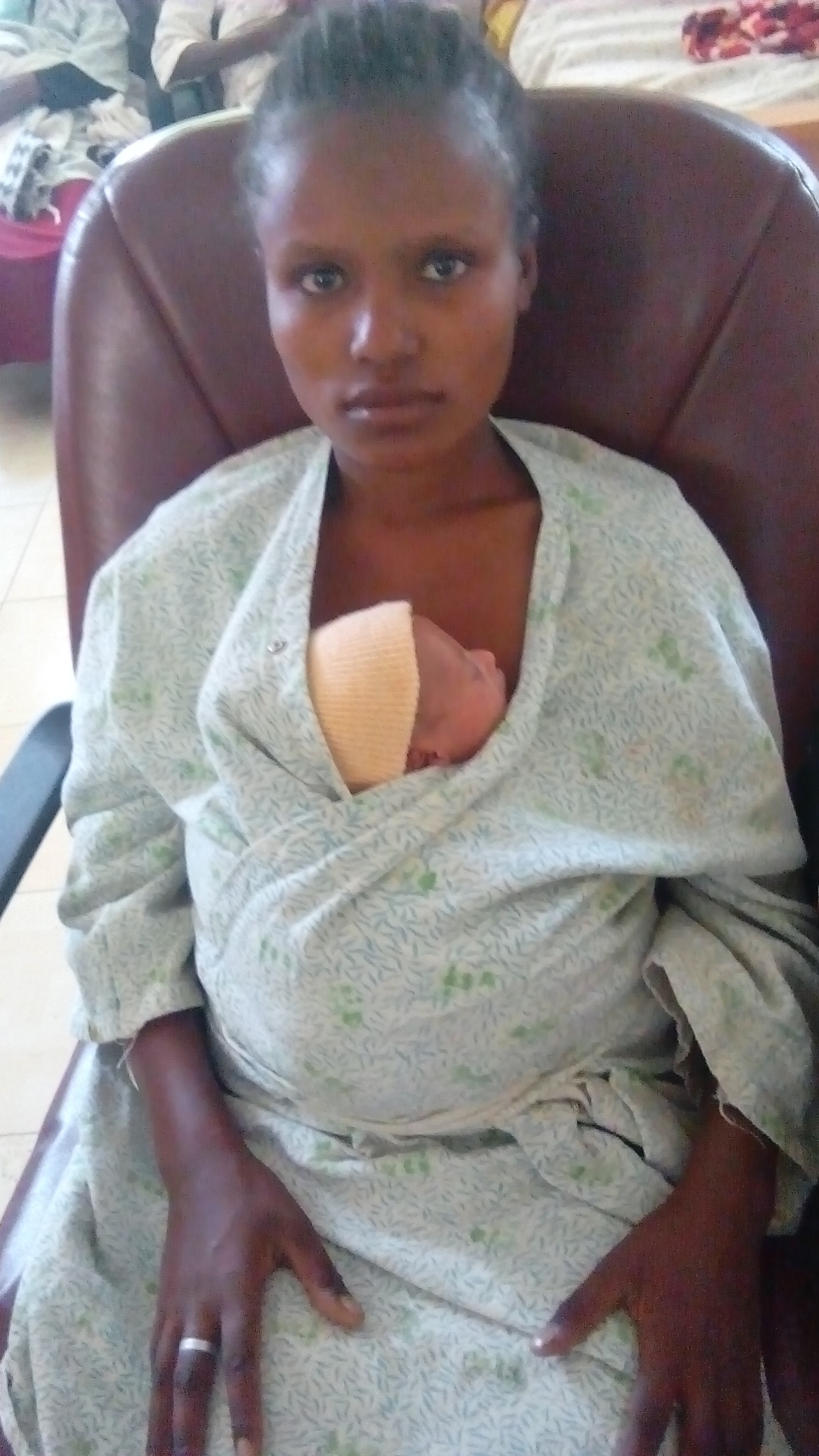 